APSTIPRINĀTSar Nacionālā kino centra2022. gada 8. februāra rīkojumu Nr.1.30.5/1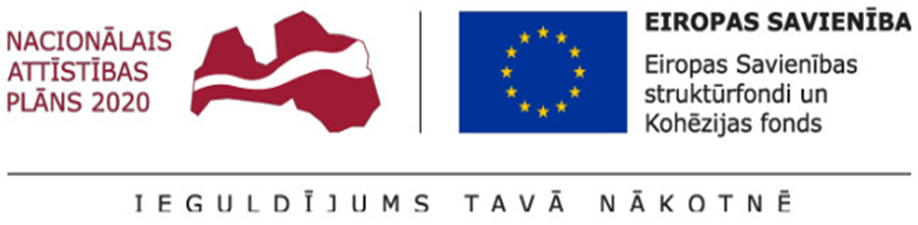 Nacionālā kino centra ekspertu padomes nolikumsdarbības programmas „Izaugsme un nodarbinātība” prioritārā virziena „Pasākumi Covid-19 pandēmijas seku mazināšanai” 13.1.4.specifiskā atbalsta mērķa „Atveseļošanas pasākumi kultūras jomā” trešās projektu iesniegumu atlases kārtas „Atbalsts kino industrijas uzņēmumiem, veicinot to profesionālo kapacitāti un izaugsmi” īstenošanaiI. Vispārīgie jautājumiNolikums nosaka darbības programmas “Izaugsme un nodarbinātība” prioritārā virziena “Pasākumi Covid-19 pandēmijas seku mazināšanai” 13.1.4. specifiskā atbalsta mērķa “Atveseļošanas pasākumi kultūras jomā” ietvaros Nacionālā kino centra, turpmāk – Centrs, īstenotā trešās projektu iesniegumu atlases kārtas „Atbalsts kino industrijas uzņēmumiem, veicinot to profesionālo kapacitāti un izaugsmi” ekspertu padomes, turpmāk - Padome, izveidošanas un darba kārtību. Padome tiek izveidota, pamatojoties uz Ministru kabineta 2022. gada 1. februāra noteikumu Nr.95 “Darbības programmas „Izaugsme un nodarbinātība” prioritārā virziena „Pasākumi Covid-19 pandēmijas seku mazināšanai” 13.1.4.specifiskā atbalsta mērķa „Atveseļošanas pasākumi kultūras jomā” trešās projektu iesniegumu atlases kārtas „Atbalsts kino industrijas uzņēmumiem, veicinot to profesionālo kapacitāti un izaugsmi” īstenošanas noteikumi”, turpmāk – Ministru kabineta noteikumu, 15.punktu, kas nosaka, ka Centrs izveido ekspertu padomi, kas atlasa specifiskā atbalsta atlases kārtas projekta īstenošanas sadarbības partnerus.II. Padomes sastāvs un izveides kārtībaPadomi izveido Centra vadītājs ar rīkojumu.Padome sastāv no 5 (pieciem) locekļiem, no kuriem ne mazāk kā viens ir Centra pārstāvis, kurš organizē un vada Padomes darbu. Padomes balsstiesīgo locekļu sastāvs:Padomes priekšsēdētājs – Centra pārstāvis;Padomes priekšsēdētāja vietnieks - eksperts;Eksperts;Eksperts;Eksperts.Padomes sekretariāta funkcijas veic Centrs, nozīmējot 2 (divus) sekretārus bez balsstiesībām:Projekta vadītājs, kurš veic Padomes sēžu protokolēšanu, saraksti un citas administratīvas un tehniskas darbības un sniedz Padomei tehnisku un konsultatīvu atbalstu vērtēšanas procesā;Centra jurists, kurš veic projektu atbilstības administratīvajiem kritērijiem priekšizvērtēšanu un savas kompetences ietvaros sniedz Padomei konsultatīvu atbalstu vērtēšanas procesā un sagatavo dokumentu projektus.Padome var pieaicināt konsultatīvus ekspertus ar starptautisku pieredzi filmu nozarē. Padomes sastāva izveidošanai Centrs uzaicina Latvijas filmu nozares nevalstiskās organizācijas un nozares speciālistus pieteikt Padomes locekļu kandidātus, publicējot aicinājumu Centra mājaslapā www.nkc.gov.lv. Par filmu nozares nevalstiskajām organizācijām tiek uzskatītas tādas organizācijas, kuras apvieno vairāk kā trīs filmu nozarē strādājošus filmu producentus un/vai filmu nozares profesionāļus.Kandidātus darbam Padomē var uzaicināt Centrs, var ieteikt filmu nozares nevalstiskās organizācijas, pieteikumi tiek pieņemti arī no individuāliem pretendentiem. Padomes locekļu pretendentu atlasi saskaņā ar šī Nolikuma 1.pielikumā noteiktajiem vērtēšanas kritējiem veic Centrs. Padomes sastāvā iekļauj speciālistus, kuriem ir zināšanas un / vai darba iemaņas filmu nozarē.Padomes locekļu pretendentu saraksts ar ne vairāk kā 5 (pieciem) augstāko punktu skaitu ieguvušiem pretendentiem tiek virzīts izskatīšanai Latvijas Filmu padomē (Latvijas Filmu padome ir Filmu likuma 12. pantā noteiktā konsultatīvā institūcija). Izvērtējot kandidātus, Latvijas Filmu padome sniedz priekšlikumus Centra vadītājam par iespējamiem Padomes locekļiem. Ņemot vērā Latvijas Filmu padomes ieteikumu, lēmumu par Padomes sastāvu pieņem Centra vadītājs.III. Padomes objektivitātePadomes locekļi, tai skaitā Padomes sekretārs, pieaicinātais eksperts un citi Padomes darbā tieši iesaistīti speciālisti (turpmāk šajā nolikuma III. sadaļā, ja vien nav norādīts citādāk, ar jēdzienu “Padomes locekļi” tiek saprasts šajā punktā uzskaitītais personu loks) nedrīkst atrasties interešu konflikta situācijā likuma “Par interešu konflikta novēršanu valsts amatpersonu darbībā” izpratnē un Regulas (ES) Nr. 2018/1046 61.panta izpratnē. Interešu konflikts ir situācija, kurā Padomes loceklim jāpieņem lēmums vai jāpiedalās lēmuma pieņemšanā, vai jāveic citas darbības, kas ietekmē vai var ietekmēt Padomes locekļa, Padomes locekļa radinieku vai darījumu partneru personiskās vai mantiskās intereses. Tāpat par interešu konfliktu uzskatāma situācija, kad Padomes locekļa funkcijas neatkarīgi un objektīvi traucē pildīt iemesli, kas saistīti ar ģimeni, emocionālajām saitēm, politisko vai nacionālo piederību, ekonomiskajām interesēm vai jebkādām citām tiešām vai netiešām personīgajām interesēm.Katrs Padomes loceklis, uzsākot darbu, paraksta Objektivitātes un informācijas neizpaušanas apliecinājumu (šī Nolikuma 2.pielikums), apliecinot, ka:nav piedalījies/neplāno piedalīties projektu iesniegumu sagatavošanā, kā arī nav tādu apstākļu, kuru dēļ varētu pārkāpt Eiropas Savienības struktūrfondu un Kohēzijas fonda vadībā, īstenošanā un uzraudzībā iesaistītajai personai normatīvajos aktos noteiktos ierobežojumus un kuru dēļ ir/varētu būt pamats uzskatīt, ka ir ieinteresēts/-a konkrēta projekta iesnieguma apstiprināšanā vai noraidīšanā;neveic nekādas darbības, kas var radīt konfliktu starp viņu pašu un Eiropas Savienības interesēm;negūst materiālu labumu no vērtējamiem projektiem un jebkādā citā veidā nepārstāv vērtējamo projektu iesniedzēju intereses;nav tādu iemeslu, t.sk. tādu, kas saistīti ar ģimeni, emocionālajām saitēm, politisko vai nacionālo piederību, ekonomiskajām interesēm vai jebkādām citām tiešām vai netiešām personīgajām interesēm, kas varētu likt apšaubīt  Padomes locekļa neatkarību un objektivitāti lēmuma pieņemšanas ietvaros;apņemas, izskatot saņemtos projektu iesniegumus, savus pienākumus veikt atbildīgi, savos slēdzienos un darbībās būt profesionāls/-a un objektīvs/-a;apņemas veikt nepieciešamos pasākumus, kas ir piemēroti, lai novērstu interešu konflikta rašanos attiecībā uz Padomes locekļa uzdevumiem, un rastu risinājumu situācijās, kuras objektīvi var tikt uztvertas kā interešu konflikts.Ja Padomes loceklim jebkurā vērtēšanas procesa stadijā rodas interešu konflikts saistībā ar izvērtējamo projekta iesniegumu, tas nekavējoties jāpaziņo Padomes priekšsēdētājam un jāpārtrauc darbs pie konkrētā sadarbības projekta iesnieguma vērtēšanas. Padomes priekšsēdētājs rakstiski apstiprina, vai ir konstatēts interešu konflikts, un nosaka tālāko rīcību.Padomes loceklis nav tiesīgs piedalīties Padomes sēdes daļā, kurā tiek izskatīts sadarbības projekta iesniegums, kura izskatīšanā Padomes loceklim vai pieaicinātam ekspertam ir interešu konflikts.Padomes priekšsēdētājs ir atbildīgs par vērtēšanas procesa koordinēšanu un interešu konflikta nepieļaušanu.IV. Padomes uzdevumi un darbībaPadome veic šādus uzdevumus:nodrošina sadarbības partneru (turpmāk - projektu iesniedzēju) atlasi atbilstoši Centra apstiprinātam projektu atlases nolikumam un vērtēšanas kārtībai;vērtējot projektus, pārliecinās, ka tie atbilst visiem Ministru kabineta noteikumu nosacījumiem un sadarbības projektu vērtēšanas kritērijiem, kas attiecināmi;pārskata un apstiprina Centra jurista veikto sadarbības partneru un to iesniegto projektu administratīvās atbilstības priekšizvērtēšanu;pirms lēmuma (starplēmuma) sniegšanas Centra vadītājam izvērtē piesaistīto konsultatīvo ekspertu viedokli;sagatavo Padomes lēmumus - starplēmumu par projekta iesniedzēja projekta virzīšanu komercdarbības atbalsta piešķiršanai uz Centrālo finanšu un līgumu aģentūru (turpmāk - Sadarbības iestādi) vai lēmumu par projekta noraidīšanu;nosūta Sadarbības iestādei projekta iesniedzēju izvērtējumu par atbilstību Ministru kabineta noteikumu nosacījumiem un sadarbības projektu vērtēšanas kritērijiem; nosūta Sadarbības iestādei parakstītu Padomes protokola kopiju kopā ar vienošanās grozījumu pieprasījumu (ja attiecināms) piecu darbdienu laikā pēc tam, kad ir parakstīts Padomes protokols, kurā apstiprināts attiecīgais sadarbības partnera projekts un iekļauts Padomes atzinums par sadarbības partnera projektu;uzrauga, lai projektu iesniedzēji izpilda projektos plānotos rezultātu rādītājus;ja nepieciešams, veic citas funkcijas, kuras saistītas ar Padomes sadarbības projektu vērtēšanu, atlasi, uzraudzību un rezultātu nodrošināšanu.Padomes locekļu uzdevumi:saskaņā ar spēkā esošajiem normatīvajiem aktiem, Centra apstiprināto konkursu nolikumu, projektu vērtēšanas veidlapām un šo nolikumu izvērtēt Centra iesniegtos projektus, kas pretendē uz publiskā finansējuma saņemšanu, par katru projektu aizpildot individuālu projektu vērtēšanas veidlapu;klātienē vai neklātienē, izmantojot elektroniskos saziņas līdzekļus, aktīvi piedalīties Padomes sēdēs, apspriedēs, projektu prezentācijās u.c.;pēc Centra pieprasījuma sniegt rakstisku pamatojumu konkrēta projekta individuālajam vērtējumam.Padomei ir tiesības:pieprasīt no projektu iesniedzējiem papildus informāciju par projektu;pieaicināt Padomes darbā konsultatīvus ekspertus ar padomdevēja tiesībām;sniegt Centram ieteikumus jautājumos, kas saistīti ar projektu konkursa organizēšanu.Padomes pieaicinātie konsultatīvie eksperti veic konkrētu Padomes doto uzdevumu. Pieaicinātie konsultatīvie eksperti sniedz Padomei neatkarīgu rakstveida atzinumu, kurā pamato savu vērtējumu/viedokli.Padome vērtē un lēmumus pieņem klātienes vai neklātienes sēdēs, lēmumus pieņemot ar balsu vairākumu.Katra projekta gala vērtējums ir visu Padomes locekļu kopējais vidējais punktu skaits.Pēc Padomes locekļu individuālo vērtējumu apkopošanas, bet pirms gala lēmuma (starplēmuma) sniegšanas Centra vadītājam, Padomes locekļi klātienē vai neklātienē, izmantojot elektroniskos saziņas līdzekļus, vienojas par kopīgu lēmumu (starplēmumu) un tā nosacījumiem. Padomei ir tiesības savā starplēmumā par finansējuma piešķiršanu norādīt ieteikumus projekta turpmākai veidošanai. Padomes sēdes protokolē Padomes sekretārs.Padomes locekļi par pienākumu pildīšanu saņem atlīdzību. Izvērtējot Padomes lēmumus, lēmumu (starplēmumu) par katra iesniegtā projekta atbalstīšanu vai atteikumu piešķirt finansējumu pieņem Centra vadītājs.Līdz konkursa rezultātu publiskošanai Padomes lēmumi ir konfidenciāli.Padomes lēmumu paziņošanas kārtība:Lēmums par projekta noraidīšanu tiek paziņots projekta iesniedzējam normatīvajos aktos noteiktajā kārtībā;Starplēmums par projekta atbalstīšanu tiek paziņots projekta iesniedzējam normatīvajos aktos noteiktajā kārtībā, vienlaicīgi ar starplēmuma nosūtīšanu Sadarbības iestādei;Sadarbības partneru saraksts tiek publicēts Centra mājaslapā pēc Sadarbības iestādes atbilstoša lēmuma. Sabiedrības informēšanu par konkursa norisi nodrošina Centrs.1.pielikums Nacionālā kino centra ekspertu padomes nolikumamvērtēšanas kritēriji Ekspertu padomes locekļu kandidātiem2.pielikums Nacionālā kino centra ekspertu padomes nolikumamObjektivitātes un informācijas neizpaušanas apliecinājumsEs, zemāk parakstījies/parakstījusies, ar šo apliecinu, ka piekrītu piedalīties Nacionālā kino centra filmu ražošanas atklātajā konkursā darbības programmas „Izaugsme un nodarbinātība” prioritārā virziena „Pasākumi Covid-19 pandēmijas seku mazināšanai” 13.1.4.specifiskā atbalsta mērķa „Atveseļošanas pasākumi kultūras jomā” trešās projektu iesniegumu atlases kārtas „Atbalsts kino industrijas uzņēmumiem, veicinot to profesionālo kapacitāti un izaugsmi”  iesniegto projektu iesniegumu (turpmāk tekstā – projektu iesniegumu) vērtēšanā. Parakstot šo apliecinājumu, apstiprinu, ka esmu iepazinies/-usies un savā darbībā ievērošu Ministru kabineta 2022. gada 1. februāra noteikumus Nr.95, konkursa nolikumu un ar to saistītos dokumentus. Es apņemos:- pildīt savus pienākumus godīgi un rūpīgi, - izskatot saņemtos projektu iesniegumus, savus pienākumus veikt atbildīgi, - savos slēdzienos un darbībās būt profesionāls/-a un objektīvs/-a,- pilnībā ievērot vienlīdzīgas konkurences principus.Apliecinu, ka neesmu iesaistīts/-a iesniegto projektu sagatavošanā un nepārstāvu projekta iesniedzēju, negūst materiālu labumu no vērtējamiem projektiem un jebkādā citā veidā nepārstāvu vērtējamo projektu iesniedzēju intereses. Nav tādu iemeslu, t.sk. tādu, kas saistīti ar ģimeni, emocionālajām saitēm, politisko vai nacionālo piederību, ekonomiskajām interesēm vai jebkādām citām tiešām vai netiešām personīgajām interesēm, kas varētu likt apšaubīt manu kā Padomes locekļa neatkarību un objektivitāti lēmuma pieņemšanas ietvaros.Apliecinu, ka nav tādu apstākļu, kuru dēļ varētu pārkāpt Eiropas Savienības struktūrfondu un Kohēzijas fonda vadībā, īstenošanā un uzraudzībā iesaistītajai personai normatīvajos aktos noteiktos ierobežojumus un kuru dēļ ir/varētu būt pamats uzskatīt, ka esmu ieinteresēts/-a konkrēta projekta iesnieguma apstiprināšanā vai noraidīšanā.Apņemos neveikt nekādas darbības, kas var radīt konfliktu starp manām un Eiropas Savienības interesēm un apņemos veikt nepieciešamos pasākumus, kas ir piemēroti, lai novērstu interešu konflikta rašanos attiecībā uz Padomes locekļa uzdevumiem un rastu risinājumu situācijās, kuras objektīvi var tikt uztvertas kā interešu konflikts.Es apņemos neizpaust personām, kuras nav Padomes locekļi, jebkādu informāciju un dokumentus, kas man kļuvuši pieejami vai zināmi, vērtējot projektu iesniegumus, kā arī apņemos lietot minētos dokumentus un informāciju tikai projektu iesniegumu vērtēšanai un lēmuma pieņemšanai par tiem. Es apņemos nepaturēt un nenodot trešajām personām jebkādu rakstisku (vai elektronisku) vai mutisku informāciju par projektu iesniegumiem un to vērtējumu. Apņemos nepalīdzēt, neatbalstīt, nekontaktēties ar projektu iesniegumu iesniedzējiem vai personām, kuras ir ieinteresētas lēmumā par projektu iesniegumu, par iesniegtajiem projektiem. Es pilnībā apzinos, ka, neievērojot šajā apliecinājumā rakstīto, tikšu atstatīts no projektu iesniegumu vērtēšanas pienākumiem un saukts pie normatīvajos aktos noteiktās atbildības. Es apņemos neizpaust vērtēšanas informāciju nevienam Padomes loceklim, darbiniekam un ekspertam, kamēr šī persona nebūs parakstījusi šo apliecinājumu un apņēmusies ievērot tajā minētos noteikumus.Atbilstības kritērijsAtbilstības kritērijsPunktu skaitsAugstākā izglītība audiovizuālajā/ vizuālajā/ teātra mākslas jomā vai citā kultūras jomā (ar augstāko izglītību tiek saprasts bakalaura grāds un maģistra grāds) Augstākā izglītība audiovizuālajā/ vizuālajā/ teātra mākslas jomā vai citā kultūras jomā (ar augstāko izglītību tiek saprasts bakalaura grāds un maģistra grāds) 1Filmu veidošanas pieredze (vismaz pēdējos 5 kalendāros gados) attiecīgajā filmu veidā, veicot galvenā radošā personāla pienākumus:Filmu veidošanas pieredze (vismaz pēdējos 5 kalendāros gados) attiecīgajā filmu veidā, veicot galvenā radošā personāla pienākumus:režisorsrežisors1scenārija autorsscenārija autors1komponistskomponists1filmas/ animācijas mākslinieksfilmas/ animācijas mākslinieks1operatorsoperators1montāžas režisorsmontāžas režisors1skaņas režisorsskaņas režisors1Filmu producenta pieredze Filmu producenta pieredze 1Filmu producenta starptautiskā pieredze kopražojumu veidošanāFilmu producenta starptautiskā pieredze kopražojumu veidošanā1Filmu izplatītāja vai filmu demonstrētāja pieredzePieredze pēdējos 5 kalendārajos gados1Darba pieredze, veicot pasniedzēja pienākumus augstākās audiovizuālās jomas izglītības iestādēsPieredze pēdējos 5 kalendārajos gados1Darba pieredze valsts, pašvaldību un privātās institūcijās, vērtējot audiovizuālās nozares projektusPieredze pēdējos 5 kalendārajos gados1Darba pieredze audiovizuālā mantojuma saglabāšanā, satura programmēšanā un veicināšanāPieredze pēdējos 5 kalendārajos gados1Profesionāla darba pieredze filmu kritikas jomāPieredze pēdējos 5 kalendārajos gados1Dalība starptautiskos audiovizuālās jomas tālākizglītības kursos, semināros un darbnīcāsPieredze pēdējos 5 kalendārajos gados1Filmu nozares nevalstiskās organizācijas deleģējumsFilmu nozares nevalstiskās organizācijas deleģējums1KopāKopā17Vārds UzvārdsStatuss (piemēram - padomes loceklis, eksperts)DatumsParaksts